试卷归档目前存在的问题1 考核内容审批表所有的考试无论是开卷、闭卷、机考、大作业、论文、答辩等都需要考核内容审批表。没有附上的老师抓紧补交材料。2 关于归档内容有哪几项以上是归档所需要的总有附加材料，考试形式为开卷和闭卷的，以上所有材料都必须有。而考试形式为报告，上机，大作业，设计等，归档内容很乱 ，没有统一，例如考查形式为报告的，有的老师有评分标准，AB卷，有的老师这两项都没有。为了统一形式，没有监考的这些考试，除了监考记录和标准答案没有，其他材料都需要准备全。已归档材料不全的大家补上材料交过来。3 填写试卷归档表时的问题考核方式填开卷、闭卷、论文、报告、设计、大作业、答辩等，不要写考核或者考试。当填写的学生人数与试卷份数不一样时，请务必在备注栏里面填写说明。试卷袋侧面信息一定要填写完整，尤其是新来的老师直接不填写，就交了过来。务必把归档试卷表上的课程序号填写到试卷袋的侧面。4 试卷装订问题试卷一定要按要求装订好（如下图），同时自查表里针对试卷装订也有要求说明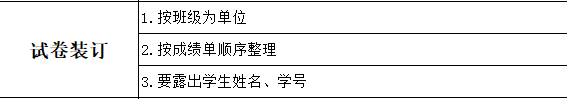 不要直接散着就交过来。试卷装订电子封面已经发到群文件里。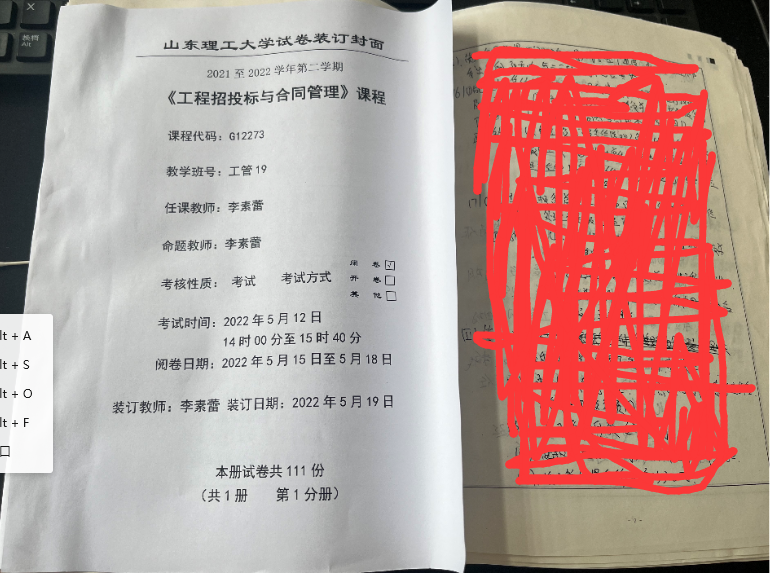 目标达成评价课程教学大纲监考
记录AB
卷标准
答案评分
标准成绩单考核内容审批